SUBSTITUSI TEPUNG TERIGU DENGAN TEPUNG SUKUN (Artocarpus altilis) DAN KONSENTRASI TEPUNG TEMPE TERHADAP KARAKTERISTIK MI KERINGTUGAS AKHIRDiajukan untuk Memenuhi Syarat Tugas Akhir Program Studi Teknologi PanganOleh :Dwi Susanti12.302.0218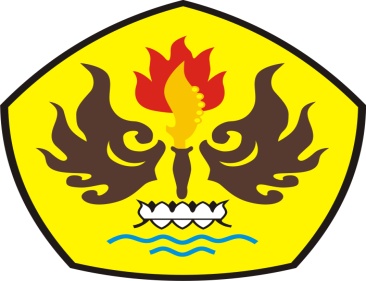 PROGRAM STUDI TEKNOLOGI PANGANFAKULTAS TEKNIKUNIVERSITAS PASUNDANBANDUNG2016LEMBAR PENGESAHANSUBSTITUSI TEPUNG TERIGU DENGAN TEPUNG SUKUN (Artocarpus altilis) DAN KONSENTRASI TEPUNG TEMPE TERHADAP KARAKTERISTIK MI KERINGDiajukan untuk Memenuhi Syarat Tugas AkhirProgram Studi Teknologi PanganOleh:Dwi Susanti12.302.0218Menyetujui,              Pembimbing I			  	    Pembimbing II      Ir. Neneng Suliasih, MP	                            Dr. Ir. H. M. Supli Effendi, M.ScLEMBAR PENGESAHANSUBSTITUSI TEPUNG TERIGU DENGAN TEPUNG SUKUN (Artocarpus altilis) DAN KONSENTRASI TEPUNG TEMPE TERHADAP KARAKTERISTIK MI KERINGDiajukan untuk Memenuhi Syarat Tugas AkhirProgram Studi Teknologi PanganOleh:Dwi Susanti12.302.0218Menyetujui,Koordinator Tugas AkhirDra. Hj. Ela Turmala, M.Si.,